Tölpel Sport Team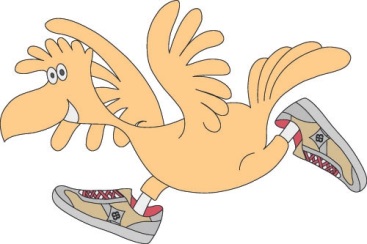 TST  Ammerthal  e.V.  *  Dietersberger Str. 24  *  92260 AmmerthalTST-ZUMBA12 xDONNERSTAG, 10.01.19 - 11.04.19, 19.30-20.30 Uhr kein Zumba am Weiberfasching und in den Faschingsferien.Turnhalle AmmerthalTrainerin Steffi Rossmann Gebühren: - TST- und DJK- Mitglieder 25 €- Nichtmitglieder TST, DJK 55€, - Nichtmitglieder unter 18 J. 35 €Anmeldung bei TST Trendsportspartenleitung Jutta Mändl-Hackl, j.maendl-hackl@t-online.de oder whatsapp 01756618413